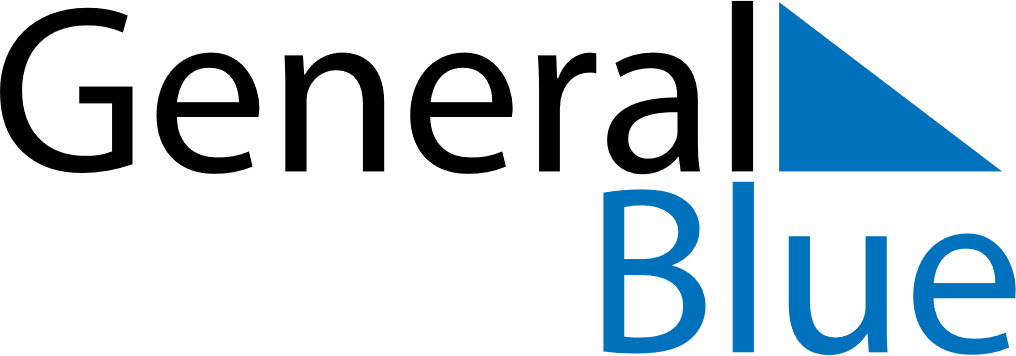 April 2021April 2021April 2021TurkeyTurkeySUNMONTUEWEDTHUFRISAT123456789101112131415161718192021222324National Sovereignty and Children’s Day252627282930